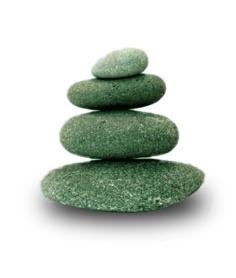 Supplemental Guide:Radiation Oncology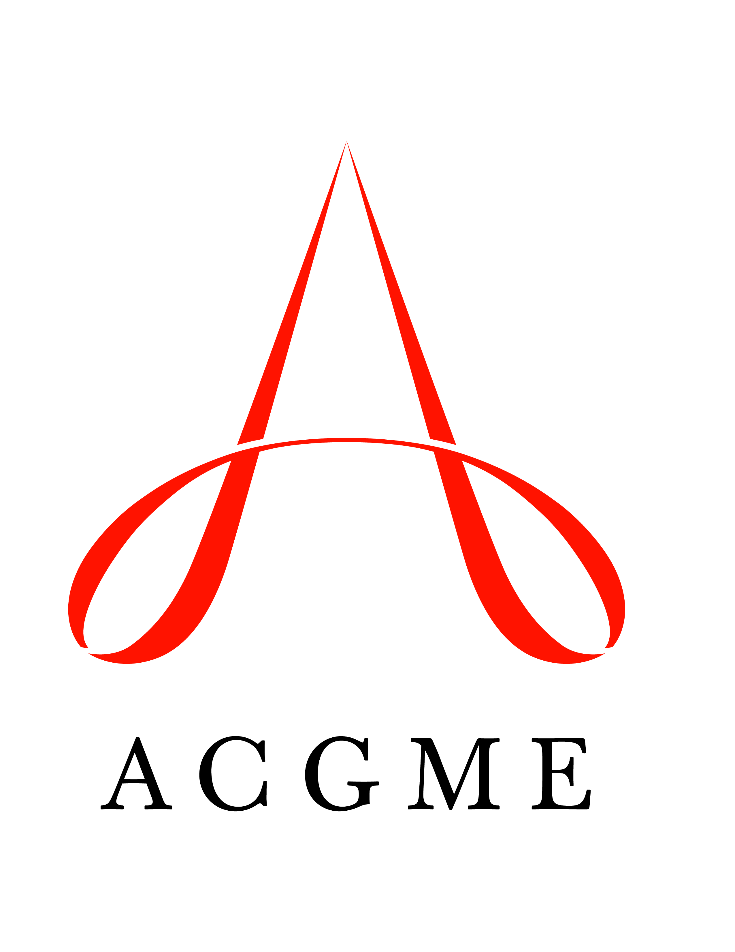 February 2022TABLE OF CONTENTSintroduction	3Patient care	4Consult	4Simulation	6Contouring and Target Delineation	8Treatment Planning and Plan Evaluation	10Treatment and Delivery	12Follow-Up	14Brachytherapy	16Procedures	18Medical Knowledge	20Applied Sciences	20Evidence-Based Foundations of Radiation Oncology	22Systems-based practice	24Patient Safety and Quality Improvement	24System Navigation for Patient-Centered Care	26Physician Role in Health Care Systems	28practice-based learning and improvement	31Evidence-Based and Informed Practice	31Reflective Practice and Commitment to Personal Growth	32professionalism	34Professional Behavior and Ethical Principles	34Accountability/Conscientiousness	36Self-Awareness and Help-Seeking	37interpersonal and communication skills	38Patient- and Family-Centered Communication	38Interprofessional and Team Communication	41Communication within Health Care Systems	44Mapping of 1.0 to 2.0	46Resources	48Milestones Supplemental GuideThis document provides additional guidance and examples for the Radiation Oncology Milestones. This is not designed to indicate any specific requirements for each level, but to provide insight into the thinking of the Milestone Work Group.Included in this document is the intent of each Milestone and examples of what a Clinical Competency Committee (CCC) might expect to be observed/assessed at each level. Also included are suggested assessment models and tools for each subcompetency, references, and other useful information.Review this guide with the CCC and faculty members. As the program develops a shared mental model of the Milestones, consider creating an individualized guide (Supplemental Guide Template available) with institution/program-specific examples, assessment tools used by the program, and curricular components.Additional tools and references, including the Milestones Guidebook, Clinical Competency Committee Guidebook, and Milestones Guidebook for Residents and Fellows, are available on the Resources page of the Milestones section of the ACGME website.To help programs transition to the new version of the Milestones, the ACGME has mapped the original Milestones 1.0 to the new Milestones 2.0. Indicated below are where the subcompetencies are similar between versions. These are not exact matches, but are areas that include similar elements. Not all subcompetencies map between versions. Inclusion or exclusion of any subcompetency does not change the educational value or impact on curriculum or assessment. Available Milestones Resources   Milestones 2.0: Assessment, Implementation, and Clinical Competency Committees Supplement, 2021 - https://meridian.allenpress.com/jgme/issue/13/2s  Milestones Guidebooks: https://www.acgme.org/milestones/resources/   Assessment Guidebook   Clinical Competency Committee Guidebook  Clinical Competency Committee Guidebook Executive Summaries  Implementation Guidebook  Milestones Guidebook   Milestones Guidebook for Residents and Fellows: https://www.acgme.org/residents-and-fellows/the-acgme-for-residents-and-fellows/   Milestones Guidebook for Residents and Fellows  Milestones Guidebook for Residents and Fellows Presentation  Milestones 2.0 Guide Sheet for Residents and Fellows  Milestones Research and Reports: https://www.acgme.org/milestones/research/   Milestones National Report, updated each fall   Milestones Predictive Probability Report, updated each fall Milestones Bibliography, updated twice each year  Developing Faculty Competencies in Assessment courses - https://www.acgme.org/meetings-and-educational-activities/courses-and-workshops/developing-faculty-competencies-in-assessment/   Assessment Tool: Direct Observation of Clinical Care (DOCC) - https://dl.acgme.org/pages/assessment  Assessment Tool: Teamwork Effectiveness Assessment Module (TEAM) - https://team.acgme.org/ Improving Assessment Using Direct Observation Toolkit - https://dl.acgme.org/pages/acgme-faculty-development-toolkit-improving-assessment-using-direct-observation  Remediation Toolkit - https://dl.acgme.org/courses/acgme-remediation-toolkit  Learn at ACGME has several courses on Assessment and Milestones - https://dl.acgme.org/  Patient Care 1: ConsultOverall Intent: To develop clinical competence in initial consultation including taking an appropriate history with cultural humility, physical examination, and making a treatment recommendationPatient Care 1: ConsultOverall Intent: To develop clinical competence in initial consultation including taking an appropriate history with cultural humility, physical examination, and making a treatment recommendationMilestonesExamplesLevel 1 Takes basic medical history and performs general physical examLists the elements of the informed consent processObtains an accurate general history from the patient and performs a general physical examDiscusses the need for including risks, benefits, and alternatives within the informed consentLevel 2 Takes site-focused history and performs basic site-focused physical examLists treatment optionsAnswers questions about treatment plan and seeks guidance, when neededObtains an accurate site-specific history from a patient with early breast cancer including obstetrics and gynecology history and mammogram historyPerforms a physical exam including a breast and axillary lymph node examLists breast conserving surgery followed by radiotherapy versus mastectomy as treatment optionsExplains radiotherapy process to patient including simulation process, prone versus supine positioning, what to expect in treatment vault, etc.; describes acute and late adverse effects of treatment for early breast cancerLevel 3 Takes comprehensive site-focused history and performs advanced site-focused physical examSelects treatment(s) for common clinical scenarios and formulates multidisciplinary care planIdentifies risks and benefits of common treatment options and obtains informed consentObtains an accurate site-specific history from a patient with locally advanced oropharyngeal cancer including smoking and alcohol history, human papillomavirus (HPV) risk factorsPerforms a physical exam including bimanual oral cavity exam, cervical lymph node exam, and flexible fiberoptic laryngoscopyLists treatment options including chemoradiotherapy versus surgical resectionCounsels patient about risks and benefits of surgery followed by adjuvant treatment versus primary chemoradiotherapy; describes acute and late adverse effects of treatment for head and neck cancerLevel 4 Completes a history/physical for complex clinical scenariosSelects treatment and coordinates the multidisciplinary care plan for complex clinical scenariosIdentifies risks and benefits of complex treatment options and obtains informed consentObtains an accurate site-specific history from a pediatric patient with neuroblastoma and family membersPerforms a physical exam including abdominal exam with palpation of liverLists treatment options for neuroblastoma and collaborates with other care teams to ensure optimal coordination of care with pediatric oncology and pediatric surgeryCounsels patient and family about risks and benefits of treatment; describes acute and late adverse effects of treatment for head and neck cancerLevel 5 Leads the multidisciplinary care team Leads multidisciplinary coordination of care for complex casesAssessment Models or ToolsDirect observationE-module multiple choice testsMedical record (chart) auditMultisource feedbackPortfolio Simulation (e.g., objective structured clinical exam (OSCE), oral case-based objective skills assessment)Curriculum Mapping Notes or ResourcesRadiation Oncology Education Collaborative Study Group. Introductory Radiation Oncology Curriculum (IROC). https://roecsg.org/iroc/. Accessed 2021. Patient Care 2: SimulationOverall Intent: To order and supervise simulations, troubleshooting problems that arisePatient Care 2: SimulationOverall Intent: To order and supervise simulations, troubleshooting problems that ariseMilestonesExamplesLevel 1 Identifies the members of interprofessional team involved in simulationIdentifies role of the radiation oncologist in simulation processUnderstands physicians, radiation therapists, physicists, dosimetrists, nurses, and social workers may be involved with simulation processIdentifies radiation oncologist as team member that completes simulation order, reviews, and verifies simulation position and scanLevel 2 Lists simulation parametersSupervises simulation to ensure parameters are metLists different immobilization devices and positions, different breathing techniques for stereotactic lung treatmentObserves therapists performing computerized tomography (CT) simulation for early lung cancer and reviews simulation scan to ensure tumor is included and scan includes entire length of lungsLevel 3 Selects simulation parameters for common clinical scenarios to balance tumor exposure and patient comfortRecognizes common problems that arise during simulation scans and works with interprofessional team to resolveInstructs therapists to try prone and supine position for a woman with node-negative breast cancer who is uncomfortable in the prone positionAsks a nurse to access a patient’s port for intravenous (IV) contrast rather than start a new IV lineLevel 4 Selects simulation parameters for uncommon clinical scenarios to balance tumor exposure and patient comfortRecognizes uncommon problems that arise during simulation scans and works with interprofessional team to resolveOrders simulation to be done feet-first for treatment of squamous cell carcinoma of the toeConsiders having therapists use a breast board to incline a patient who has head and neck cancer and trouble breathing while undergoing simulationLevel 5 Develops a new simulation immobilization techniqueCoordinates with physics and therapists to develop a simulation protocol for an institution that is starting to treat ventricular tachycardiaAssessment Models or ToolsDirect observationE-module multiple choice testsMedical record (chart) auditMultisource feedbackPortfolioSimulation (e.g., OSCE, oral case-based objective skills assessment)Curriculum Mapping Notes or ResourcesRadiation Oncology Education Collaborative Study Group. Introductory Radiation Oncology Curriculum (IROC). https://roecsg.org/iroc/. Accessed 2021.Patient Care 3: Contouring and Target DelineationOverall Intent: To accurately contour and delineate targets and organs at risk on treatment planning images with guidance from diagnostic imagingPatient Care 3: Contouring and Target DelineationOverall Intent: To accurately contour and delineate targets and organs at risk on treatment planning images with guidance from diagnostic imagingMilestonesExamplesLevel 1 Identifies relevant organs at riskIdentifies diagnostic imaging modalities useful for target delineationLists target volume definitionsList and define gross tumor target volume (GTV), clinical target volume (CTV), internal target volume (ITV), and planning target volume (PTV)Identifies the need for CT, positron emission tomography (PET), and/or magnetic resonance imaging (MRI) to guide target delineationLevel 2 Contours common organs at riskSelects diagnostic images to aid in high-quality target delineationContours simple target volumesIn a lung case, contours the spinal canal, lungs, and heartAccurately contours simple cases including palliative bone metastases, lung stereotactic body radiation therapy (SBRT) target volume, prostate alone in a breast case, contours the tumor cavityDiagnostic imaging:Selects the appropriate imaging sequences (e.g., pre-/post-operative imaging, T1 versus T2 MRI, CT, with or without contrast)Level 3 Contours complex organs at riskVerifies accuracy of co-registration of the image fusions with the planning scanContours moderately complex target volumesIn a glioblastoma case, contours optic chiasm, lacrimal glands, and brain stemAccurately contours moderately complex cases including whole pelvis (prostate, endometrium), esophagus, glioblastoma, etc.Reviews MRI image registration for glioblastoma case and requests assistance correcting any errorsLevel 4 Identifies errors in organ at risk contoursResolves errors in co-registrationContours complex target volumesReviews and corrects organs at risk already contoured by dosimetry/physics staffAccurately contours complex cases including definitive or post-operative head and neck, pancreas (intact or post-operative), vulvar, or lymphomaIn a head and neck case, notices an error in registration of PET scan and adjusts accordinglyLevel 5 Anticipates treatment planning challenges and proactively adjusts target volumesConsistently and proactively adjusts GTV and CTVs to balance coverage with the risk of toxicity to critical structuresAssessment Models or ToolsDirect observation Multisource feedbackVolume reviewCurriculum Mapping Notes or ResourcesASTRO. ASTRO Consensus Statement on Standardizing Normal Tissue Contouring for Radiation Therapy Treatment Planning: Executive Summary. https://www.astro.org/Patient-Care-and-Research/Clinical-Practice-Statements/Contouring-Consensus-Guidance-Document. Accessed 2021.ASTRO. Radiation Oncology Resources. https://www.astro.org/uploadedFiles/_MAIN_SITE/Affiliate/International/Content_Pieces/IESEducationalresources.pdf. Accessed 2021.eContour. https://econtour.org/. Accessed 2021. International Journal of Radiation oncology. Contouring Atlases. https://www.redjournal.org/contouring-atlases. Accessed 2021.NRG Oncology. Contouring Atlases, Templates & Tools. https://www.nrgoncology.org/ciro-contouring-atlases-templates-and-tools. Accessed 2021.Patient Care 4: Treatment Planning and Plan EvaluationOverall Intent: To systematically review a treatment plan (target coverage and avoidance of organs at risk) and to troubleshoot necessary tradeoffs, reoptimization or changes in treatment planning techniquePatient Care 4: Treatment Planning and Plan EvaluationOverall Intent: To systematically review a treatment plan (target coverage and avoidance of organs at risk) and to troubleshoot necessary tradeoffs, reoptimization or changes in treatment planning techniqueMilestonesExamplesLevel 1 Identifies the role of the radiation oncologist in treatment planningIdentifies different treatment planning techniquesUnderstands that target coverage must be balanced with dose to organs at riskIdentifies that the role of radiation oncologist, after simulation, includes delineation of targets and organs at risk (OAR), coverage and sparing goals, and plan reviewIdentifies that treatment planning techniques can include three-dimensional conformal radiation therapy (3-D-CRT), intensity-modulated radiation therapy (IMRT), protons, and electronsUnderstands that a planning target volume overlapping spine should not exceed spinal cord constraintLevel 2 Evaluates a simple radiotherapy plan and recognizes when revision is neededIdentifies basic treatment planning techniquesDemonstrates general knowledge of organs at risk tolerance (serial and parallel) with conventional fractionationDemonstrates a systematic approach to radiation plan review for simple plans, such as Palliative cases, simple breast plans, lung, bone, whole brain, and other simple 3-D plansDistinguishes between two-dimensional (2-D), three-dimensional (3-D), IMRT, and brachytherapy plansLists common dose constraints such as lung volume receiving greater than 20 Gray (Gy) (V20), spinal cord point maximum doses, and optic nerve maximum doseLevel 3 Evaluates a moderately complex radiotherapy plan and recognizes when revision is neededSuggests plan revisions that incorporate simple planning techniquesDemonstrates general knowledge organs at risk tolerance for fractionation other than conventionalDemonstrates a systematic approach to radiation plan review for IMRT and complex 3-D imagingWorks with dosimetry to change the energy or add an extra beam in simple 3-D cases and modifies field sizeIdentifies resources for constraints for commonly used hypofractionation schemes Level 4 Evaluates a complex radiotherapy plan and recognizes when revision is neededSuggests plan revisions that incorporate complex planning techniquesIndependently evaluates a reirradiation plan using biologically effective dose or equivalent dose calculationsDemonstrates a systematic approach to radiation plan review for central lung SBRT retreat, complex retreatment, challenging pediatricsSuggestion to switch from 3-D-CRT to IMRT for OAR sparing/conformalityDecision to switch from IMRT to protonsUses and understands biologically effective dose and equivalent dose calculation tool and applies to reirradiation thorax case to minimize dose to spineLevel 5 Consistently anticipates challenges dosimetrists may incur with plan design and offers prospective advice on how to maximize target coverage and minimize dose to organs at riskAnticipates a potential change in volume and proactively schedules a replan for a patient with cervical cancer and tumor shrinkage and the small bowel drops into the fieldAssessment Models or ToolsDirect observationSimulationCurriculum Mapping Notes or ResourcesAmerican Association of Physicists in medicine (AAPM). Quantitative Analysis of Normal Tissue Effects in the Clinic (QUANTEC). https://www.aapm.org/pubs/quantec.asp. 2021.Dean M, Jimenez R, Mellon E, et al. CB-CHOP: A simple acronym for evaluating a radiation treatment plan. Applied Radiation Oncology. 2017:28-30. http://cdn.agilitycms.com/applied-radiation-oncology/PDFs/issues/ARO_12-17_Dean.pdf.Emami B, Lyman J, Brown A, et al. Tolerance of normal tissue to therapeutic irradiation. Int J Radiat Oncol Biol Phys. 1991;21(1):109-122. https://pubmed.ncbi.nlm.nih.gov/2032882/.Moore KL, Brame RS, Low DA, Mutic S. Quantitative metrics for assessing plan quality. Semin Radiat Oncol. 2012;22(1):62-69. https://pubmed.ncbi.nlm.nih.gov/22177879/.RADformation. BED [Biologically Effective Dose] Calculator. https://radformation.com/blog/bed-calculator/. Accessed 2021.Wright JL, Yom SS, Awan MJ, et al. Standardizing normal tissue controuring for radiation therapy treatment planning: An ASTRO consensus paper. Pract Radiat Oncol. https://pubmed.ncbi.nlm.nih.gov/30576843/.Patient Care 5: Treatment and DeliveryOverall Intent: To effectively direct and manage radiation treatments including care coordination, review/evaluation of imaging for treatment set-up, and management of treatment-related toxicitiesPatient Care 5: Treatment and DeliveryOverall Intent: To effectively direct and manage radiation treatments including care coordination, review/evaluation of imaging for treatment set-up, and management of treatment-related toxicitiesMilestonesExamplesLevel 1 Describes the purpose of on-treatment visits including eliciting symptomsIdentifies the importance of online/offline imaging reviewIdentifies the importance of continued coordination of care during combined modality treatmentsSees patient for on-treatment visitAware that multiple types of images can be obtained to verify patient alignment for treatmentAware that some images are reviewed online and some offlineKnows the members of the multidisciplinary treatment teamLevel 2 Anticipates and elicits common treatment-related acute toxicitiesAssesses online and offline imaging to evaluate for basic set-upIdentifies issues during treatment that require multidisciplinary discussionAsks appropriate questions during on-treatment visit to elicit acute toxicitiesReviews and evaluates port films, on-board imaging, and cone beam computed tomographyEnsures that chemotherapy is scheduled for a patient received concurrent therapyLevel 3 Manages common treatment-related acute toxicitiesAssesses online and offline imaging to evaluate for complex set-upCoordinates the multidisciplinary care of patient receiving combined modality therapyManages common acute toxicities include dysuria, diarrhea, nausea, dermatitis, esophagitis, headache, mucositis, weight lossRecommends changes to treatment imaging depending on clinical situations such as set-up that is not reproducibleCommunicates with medical oncologist when toxicities emerge that might impact course of chemotherapyLevel 4 Manages complex/high-grade treatment-related acute toxicitiesIndependently decides on re-simulations and start adaptive radiotherapyManages multidisciplinary care that requires a deviation from the initial treatment course (such as treatment break)Manages complex toxicities including neutropenic fever, hypomagnesemia, deep vein thrombosis, and/or weight loss requiring a feeding tubeRecommends re-simulation for a patient with lung cancer who presented with atelectasis and is found on daily imaging to have re-expansion of the lungCommunicates with inpatient medical oncology team about a patient with anal cancer is found to have severe neutropenia and skin toxicities requiring hospital admission and treatment breakLevel 5 Designs novel set-up strategiesWorks with physics and dosimetry team to develop new immobilization or shielding devicesAssessment Models or ToolsDirect observationCurriculum Mapping Notes or ResourcesRadiation Oncology Education Collaborative Study Group. Introductory Radiation Oncology Curriculum (IROC). https://roecsg.org/iroc/. Accessed 2021.Patient Care 6: Follow-UpOverall Intent: To address ongoing cancer management and survivorship care following initial treatmentPatient Care 6: Follow-UpOverall Intent: To address ongoing cancer management and survivorship care following initial treatmentMilestonesExamplesLevel 1 Participates in post-treatment cancer surveillanceDescribes the purpose of follow-up visits and surveillance including eliciting symptoms related to radiationPerforms a general history and physicalSees patients as directed in follow-up clinicLevel 2 Recommends appropriate cancer surveillance in routine situationsRecognizes and elicits common radiation-induced late toxicitiesRecommends routine cancer follow-up schedule and required scans/procedures for common cancers such as prostate, breast, lung, and rectal cancersAsks questions about urinary and sexual function in prostate cancer follow-upLevel 3 Recommends appropriate cancer surveillance in complex or rare situationsManages common radiation-induced late toxicitiesRecommends changes to surveillance depending on clinical situations such as recommending more frequent follow-up for a patient with head and neck cancer with severe acute toxicitiesManages mild urinary habit changes, bowel habit changes, mild lymphedema, and mild sexual dysfunctionLevel 4 Formulates and coordinates a comprehensive cancer survivorship planManages complex/high-grade radiation-induced late toxicitiesFormulates and discusses survivorship plans with the patientRecommends appropriate screening for secondary malignancies for patients such as recommending early mammogram for patients treated with thoracic radiation as an adolescent/young adultCoordinates with multidisciplinary team to manage fistula or stricture formation, non-healing radiation wounds, radiation pneumonitis, or hepatitisLevel 5 Exemplifies formulation and coordination of a comprehensive cancer survivorship planWorks with multidisciplinary team to revise existing survivorship care plans based on new evidenceAssessment Models or ToolsDirect observationE-module multiple choice testsMedical record (chart) auditMultisource feedbackPortfolio Simulation (e.g., OSCE, oral case-based objective skills assessment)Curriculum Mapping Notes or ResourcesAmerican Cancer Society (ACS). American Cancer Society Survivorship Care Guidelines.  https://www.cancer.org/health-care-professionals/american-cancer-society-survivorship-guidelines.html. Accessed 2021.Children’s Oncology Group (COG). Survivorship Guidelines. https://childrensoncologygroup.org/index.php/survivorshipguidelines. Accessed 2021. National Comprehensive Cancer Network (NCCN). Survivorship Guidelines. https://www.nccn.org/professionals/physician_gls/pdf/survivorship.pdf. Accessed 2021.Patient Care 7: BrachytherapyOverall Intent: To independently and appropriately engage in the practice of brachytherapyPatient Care 7: BrachytherapyOverall Intent: To independently and appropriately engage in the practice of brachytherapyMilestonesExamplesLevel 1 Identifies brachytherapy applicatorsIdentifies targets/organs at risk for brachytherapyParticipates in brachytherapy treatment plan reviewDistinguishes applicators: intracavitary (vaginal cylinder, tandem and ovoid/ring) versus interstitialIdentifies urethra, bladder, and rectum as OARs during prostate implantsReviews prostate high-dose rate brachytherapy plan, including target and OAR doses, with attendingLevel 2 Places simple intracavitary applicators during the implant procedure and participates in peri-operative careDelineates common brachytherapy targets/organs at riskEvaluates the plan for common brachytherapy treatmentPlaces vaginal cylinderContours prostate, urethra, and rectum OARs for prostate brachytherapy implantEvaluates target and OAR doses for post-operative cervical cancer brachytherapy plan and deems acceptable for deliveryLevel 3 Implants patients for common intracavitary/interstitial procedures and manages peri-operative care including common complicationsDelineates moderately complex brachytherapy targets/organs at riskEvaluates the plan for moderately complex brachytherapy treatmentPlaces tandem and ovoid implants for cervical cancer and interstitial implants for prostate cancerManages perineum hemostasis after removal of interstitial prostate implantDelineates pelvic sidewall disease targets for locally advanced or recurrent cervical cancerEvaluates a tandem and ovoid implant plan for cervical cancerLevel 4 Implants patients for complex intracavitary/interstitial procedures and manages peri-operative care including challenging peri-operative complicationsDelineates complex brachytherapy targets/organs at riskDemonstrates consistent ability to evaluate the plan for complex brachytherapy treatmentAppropriately implants and contours target/OARs for patients with head and neck, gastroenterology, sarcoma, or penile implants or interstitial gynecologic implants Recognizes when applicators are not appropriately placed and adjusts prior to proceeding with treatment planning, including inadequate vaginal packing and tandem perforation of the uterusEvaluates salvage high-dose rate brachytherapy plan for prostate cancer patient who received prior external beam radiation therapy with regard for respect for therapeutic ratio, helping to optimize target coverage and OAR avoidance in a patient and disease specific mannerLevel 5 Exemplifies best practices in brachytherapy Works with physics to customizes a vaginal applicator for a patient with a narrow introitus Assessment Models or ToolsDirect observationMultisource feedbackSimulationCurriculum Mapping Notes or ResourcesAmerican Brachytherapy Society (ABS). Brachytherapy Guidelines and Consensus Statements. https://www.americanbrachytherapy.org/consensus-statements/brachytherapy-guidelines-and-consensus-statements/. Accessed 2021.Patient Care 8: ProceduresOverall Intent: To independently and appropriately engage in the practice of stereotactic radiosurgery (SRS)/ stereotactic body radiation therapy (SBRT)Patient Care 8: ProceduresOverall Intent: To independently and appropriately engage in the practice of stereotactic radiosurgery (SRS)/ stereotactic body radiation therapy (SBRT)MilestonesExamplesLevel 1 Participates in discussions of SRS/SBRT indicationsIdentifies SRS/SBRT targets/OARsRecognizes an SRS/SBRT treatment planDiscusses SRS/SBRT with attending physician at time of consultDiscusses distinct elements of external beam radiation therapy (EBRT) versus SRS/SBRT planIn chart rounds, identifies a lung SBRT plan and how it differs from standard fractionation treatmentLevel 2 Demonstrates awareness of indications for SRS/SBRTDelineates simple SRS/SBRT targets/OARs Evaluates a simple SRS/SBRT plan Recommends SRS as a treatment option for limited brain metastasesContours target volumes, including ITV, for Stage 1 non-small cell lung cancer for SBRTAppropriately evaluates simple lung SBRT planLevel 3 Makes recommendations for simple SRS/SBRTDelineates moderately complex SRS/SBRT targets/OARs Evaluates a moderately complex SRS/SBRT plan Recommends appropriate treatment for simple SRS/SBRT cases that are lower risk such as peripheral lung, prostate, and/or non-spine bone lesionsContours vestibular schwannoma, brainstem, and cochlea for SRSAppropriately evaluates a multi-site lung SBRT planLevel 4 Makes recommendations for complex SRS/SBRT Delineates complex SRS/SBRT targets/OARs Evaluates a complex SRS/SBRT plan Recommends appropriate treatment for SRS/SBRT cases that have a higher risk of complications such as central lung, pancreas, liver, or spineContours post-operative pituitary adenoma target for SRSAppropriately evaluates a spine re-irradiation case employing SBRTLevel 5 Exemplifies best practices in SRS/SBRTDevelops a process improvement strategy to refine respiratory motion management during lung SBRTAssessment Models or ToolsDirect observation E-module multiple choice testsMedical record (chart) auditMultisource feedbackPortfolio Simulation (e.g., OSCE, oral case-based objective skills assessment)Curriculum Mapping Notes or ResourcesBenedict SH, Yenice KM, Followill D, et al. Stereotactic body radiation therapy: The report of AAPM Task Group 101. Med Phys. 2010;37(8):4078-4101. https://www.aapm.org/pubs/reports/detail.asp?docid=102.Grimm J, Marks LB, Jackson A, et al. High dose per fraction, Hypofractionated Treatment Effects in the Clinic (HyTEC): An overview. Int J radiat Oncol Biol Phys. 2021;110(1):1-10. https://www.redjournal.org/article/S0360-3016(20)34538-7/fulltext.Medical Knowledge 1: Applied Sciences (Radiation Physics, Radiation and Cancer Biology, Biostatistics, Trial Design, Oncoanatomy)Overall Intent: To incorporate the principles of radiation physics, cancer biology, biostatistics, trial design, and oncoanatomy into daily treatment care decisionsMedical Knowledge 1: Applied Sciences (Radiation Physics, Radiation and Cancer Biology, Biostatistics, Trial Design, Oncoanatomy)Overall Intent: To incorporate the principles of radiation physics, cancer biology, biostatistics, trial design, and oncoanatomy into daily treatment care decisionsMilestonesExamplesLevel 1 Demonstrates knowledge of basic radiographic anatomy of normal structuresRecognizes the importance of medical physics in radiation oncologyRecognizes the importance of radiation/cancer biology in radiation oncologyIdentifies heart, lungs, esophagus, and spinal cord on CT simulation for a patient with non-small cell lung cancerIn clinic, tells patients that their plans must be checked by a medical physicist prior to starting radiotherapy as a component of quality assuranceIdentifies that fractionation is a component of radiation biology which can be altered based on tumor type to maximize therapeutic ratioLevel 2 Demonstrates knowledge of basic radiographic anatomy of abnormal (oncologic) structures and can apply to relevant staging systemsDiscusses basic concepts of medical physicsDiscusses basic concepts of radiation/cancer biologyCorrelates primary lung tumor and mediastinal lymph nodes in a patient with non-small cell lung cancer with appropriate tumor, lymph nodes, and the presence of metastasis on the American Joint Committee on Cancer (AJCC) staging systemDescribes to a patient the basic components of the linear accelerator and how it is used to deliver focal radiotherapyDiscusses the rationale for standard fractionation with a patient with anal cancer receiving concurrent chemotherapyLevel 3 Integrates knowledge of pathologic anatomy and targeting guidelines in common clinical situations (e.g., breast/head and neck nodal anatomy)Applies concepts of medical physics to common clinical situationsApplies concepts of radiation/cancer biology to common clinical situationsContours CTVs for post-operative head and neck case using pathologic risk factors to guide volumesWorks with dosimetry to determine electron energy and bolus requirement for a skin cancer treatmentDiscusses the pros and cons of hypofractionation with a very young woman with breast cancerLevel 4 Integrates knowledge of pathologic anatomy and guidelines as needed to complex clinical situationsApplies medical physics concepts to complex clinical situations Applies radiation/cancer biology concepts to complex clinical situations  Independently uses pathology and operative reports, imaging, and protocol guidelines to customize target volumes for a patient with sub-total resection of a glioblastomaApplies medical physics concepts to dosimetry to further optimize an IMRT planApplies radiation biology to determine optimal reirradiation doseUnderstands that systemic medications can alter radiation sensitivityLevel 5 Demonstrates exemplary knowledge of the application of anatomic and radiographic knowledge Demonstrates exemplary knowledge of medical physics concepts in the clinic Demonstrates exemplary knowledge of radiation/cancer biology concepts in the clinic Identifies errors in peer-review conferenceServes as a resource for colleagues with regards to anatomic and radiographic knowledgeWorks with physicists during commissioning and quality assuranceDesigns a clinical trial taking advantage of radiation cancer/biology conceptsAssessment Models or ToolsDirect observationWritten examsCurriculum Mapping Notes or ResourcesAJCC. Cancer Staging Manual. http://cancerstaging.org/references-tools/deskreferences/Documents/AJCC%207th%20Ed%20Cancer%20Staging%20Manual.pdf. Accessed 2021.American College of Radiology (ACR). DXIT and TXIT In-Training Exams. https://www.acr.org/Lifelong-Learning-and-CME/Learning-Activities/In-Training-Exams. Accessed 2021.Ford E. Primer on Radiatino Oncology Physics: Video Tutorials with Textbook and Problems. 1st ed. Boca Raton, FL: CRC Press; 2020. ISBN:978-1138591707.Hall EJ, Giaccia AJ. Radiobiology for the Radiologist. 8th ed. Philadelphia, PA: Wolters Kluwer; 2019. ISBN:978-1496335418. Khan FM, Gibbons JP. The Physics of Radiation Therapy. 5th ed. Philadelphia, PA: Lippincott Williams & Wilkins; 2014. ISBN:978-1451182453.McDermott PN, Orton CG. The Physics & Technology of Radiation Therapy. 2nd ed. Madison, WI: Medical Physics Publishing; 2018. ISBN:978-1930524989.Medical Knowledge 2: Evidence-Based Foundations of Radiation OncologyOverall Intent: To develop a foundation of knowledge of the literature in radiation oncology which can be translated into clinical settingsMedical Knowledge 2: Evidence-Based Foundations of Radiation OncologyOverall Intent: To develop a foundation of knowledge of the literature in radiation oncology which can be translated into clinical settingsMilestonesExamplesLevel 1 Recognizes the importance of evidence-based medicine in radiation oncologySummarizes a published study Identifies that there are major trials that have shaped the treatment paradigm for patients with gastric cancerAfter being provided with the reference, summarizes the results of the intergroup 0116 (INT-0116) trial (i.e., the MacDonald regimen)Level 2 Summarizes evidence-based data supporting treatment management of common patient presentationsEvaluates a basic published study and applies trial data to common clinical situationsSummarizes the data for adjuvant radiotherapy for DCIS based on large randomized clinical trialsIn clinic, recommends hypofractionated radiotherapy for a woman with early-staged breast cancer based on Whelan and Standardization of Breast Radiotherapy (START) A/B trialsLevel 3 Summarizes evidence-based data supporting treatment management of uncommon patient presentationsEvaluates complex published studies and applies trial data to less common clinical situationsAfter seeing a patient on the upcoming clinic schedule, reviews and summarizes the data for adjuvant radiotherapy for breast angiosarcomaIn clinic, discusses recommendations for reduced dose craniospinal irradiation for medulloblastoma based published studiesLevel 4 Compares/contrasts and critiques evidence-based data supporting treatment management Evaluates complex published studies and applies trial data to complex clinical situationsEvaluates the literature comprehensively, and compares and contrasts different approaches to nodal dissection in gastric cancer and how it relates to appropriate selection of adjuvant therapyDiscusses the pros and cons of adjuvant radiotherapy in a patient with resected pancreatic cancer based on conflicting evidence in the literatureLevel 5 Demonstrates exemplary evaluation of published studies  Independently provides expert-level commentary on study design, statistical methods, and/or interpretation of results for newly released publicationsRecognizes implicit bias assumptions embedded in published researchAssessment Models or ToolsDirect observationWritten examsCurriculum Mapping Notes or ResourcesHandbook of Evidence-Based Radiation Oncology, Hanson and Roach, 2018Hansen EK, Roach M III. Handbook of Evidence-Based Radiation Oncology. 3rd ed. Cham, Switzerland: Springer International Publishing; 2018. ISBN:978-3319626413.International Journal of Radiation Oncology • Biology • Physics. https://www.redjournal.org/. Accessed 2021.Practical Radiation Oncology (PRO). https://www.practicalradonc.org/. Accessed 2021.Radiation Oncology Education Collaborative Study Group (ROECSG). Biostatistics and Evidence Appraisal for Radiation Oncologists. https://roecsg.org/statistics/. Accessed 2021.Systems-Based Practice 1: Patient Safety and Quality Improvement (QI)Overall Intent: To engage in the analysis and management of patient safety events, including relevant communication with patients, families, and health care professionals; to conduct a QI projectSystems-Based Practice 1: Patient Safety and Quality Improvement (QI)Overall Intent: To engage in the analysis and management of patient safety events, including relevant communication with patients, families, and health care professionals; to conduct a QI projectMilestonesExamplesLevel 1 Demonstrates knowledge of common patient safety events (physical, mental, and financial)Demonstrates knowledge of how to report patient safety events (physical, mental, and financial)Demonstrates knowledge of basic quality improvement methodologies and metricsLists patient misidentification prior to treatment as a potential common safety eventsDescribes how to report errors in your environmentDescribes the importance of quality improvement and patient safetyLevel 2 Identifies system factors that lead to patient safety events (physical, mental, and financial)Reports patient safety events through institutional reporting systems (simulated or actual) (physical, mental, and financial)Describes local quality improvement initiativesIdentifies failure to appropriately label contours may lead to errors during treatment planningReports lack of hand sanitizer dispenser at each clinical exam room to the medical directorSummarizes processes for ensuring patient has documented consent prior to first treatmentLevel 3 Participates in analysis of patient safety events (simulated or actual)Participates in disclosure of patient safety events to patients and families (simulated or actual)Participates in local quality improvement initiativesPreparing for morbidity and mortality presentationsThrough simulation, communicates with patients/families about a radiation misadministration errorParticipates in project identifying root cause of time from CT simulation to treatment inefficiencyLevel 4 Conducts analysis of patient safety events and offers error prevention strategies (simulated or actual)Discloses patient safety events to patients and families (simulated or actual)Demonstrates the skills required to identify, develop, implement, and analyze a quality improvement projectCollaborates with a team to conduct the analysis of a radiation misadministration error, treating the wrong vertebral bodyEffectively communicates with patients/families after an incident with radiation misadministration of the wrong vertebral bodyParticipates in the completion of a QI project to improve time between simulation and treatment initiation including assessing the problem, articulating a broad goal, developing an objective plan, and monitoring progress and challengesLevel 5 Actively engages teams and processes to modify systems to prevent patient safety eventsRole models or mentors others in the disclosure of patient safety eventsCreates, implements, and assesses quality improvement initiatives at the institutional or community levelAssumes a leadership role at the departmental or institutional level for patient safetyDevelops a simulation workshop for disclosing patient safety eventsInitiates and completes a QI project to improve county human papillomavirus (HPV) vaccination rates in collaboration with the county health department and shares results with stakeholdersAssessment Models or ToolsDirect observation E-module multiple choice testsMedical record (chart) auditMultisource feedbackPortfolio ReflectionSimulationCurriculum Mapping Notes or ResourcesInstitute for Healthcare Improvement (IHI). http://www.ihi.org/Pages/default.aspx. Accessed 2021.Systems-Based Practice 2: System Navigation for Patient-Centered CareOverall Intent: To effectively navigate the health care system, including the interdisciplinary team and other care providers, to adapt care to a specific patient population to ensure high-quality patient outcomesSystems-Based Practice 2: System Navigation for Patient-Centered CareOverall Intent: To effectively navigate the health care system, including the interdisciplinary team and other care providers, to adapt care to a specific patient population to ensure high-quality patient outcomesMilestonesExamplesLevel 1 Demonstrates knowledge of care coordinationIdentifies key elements for safe and effective transitions of care and hand-offsDemonstrates knowledge of population and community health needs and disparitiesFor a patient with breast cancer identifies the care team including the medical oncologist, surgeon, radiation oncologist, and other health care professionals as members of the teamIdentifies the patient list as an important tool for transitions of care including sign-out and hand-offsIdentifies that patients in rural areas may have different needs than urban patientsLevel 2 Coordinates care of patients in routine clinical situations effectively using the roles of the interprofessional teamsPerforms safe and effective transitions of care/hand-offs in routine clinical situationsIdentifies specific population and community health needs and inequities for their local populationFor a patient with breast cancer, coordinates care with surgical oncology to allow adequate post-operative healing time and with medical oncology to ensure hormonal therapy starts after radiotherapyRoutinely uses a patient list for transitions of care when out of clinic, on vacation, or at change of servicesIdentifies that limited transportation options may be a factor for patients getting to multiple radiotherapy appointmentsLevel 3 Coordinates care of patients in complex clinical situations effectively using the roles of their interprofessional teamsPerforms safe and effective transitions of care/hand-offs in complex clinical situationsUses local resources effectively to meet the needs of a patient population and communityFor a patient with breast cancer, coordinates chest wall expander deflation with plastic surgery team prior to radiotherapyWorks with the social worker to coordinate care for a homeless patient to ensure the patient completes their course of radiotherapyRoutinely communicates clinical details to accepting radiotherapy team after evaluating an on-call patientRefers patients to a local pharmacy which provides a sliding fee scale option and prints pharmacy coupons for patients in needLevel 4 Role models effective coordination of patient-centered care among different disciplines and specialtiesRole models and advocates for safe and effective transitions of care/hand-offs within and across health care delivery systemsParticipates in changing and adapting practice to provide for the needs of specific populationsFor a patient with breast cancer, proactively coordinates scheduling of CT simulation after completion of chemotherapyFor a patient with hormone-receptor positive breast cancer, contacts medical oncology team to notify them when radiation treatment is completed so hormonal therapy can be initiatedConsistently asks patients how far they live from the treating institution to optimize treatment selection and fractionation schema for patients that live far awayLevel 5 Analyzes the process of care coordination and leads in the design and implementation of improvementsImproves quality of transitions of care within and across health care delivery systems to optimize patient outcomesLeads innovations and advocates for populations and communities with health care inequitiesLeads a program to arrange for multidisciplinary survivorship care in conjunction with integrative healthDevelops a protocol to automatically launch referrals to speech therapy and a dietitian for patients starting head and neck radiotherapyLeads development of a program to help low-income patients obtain transportation to/from the radiotherapy clinicAssessment Models or ToolsDirect observation Medical record (chart) auditMultisource feedbackQuality metrics and goals mined from electronic health records (EHRs)Review of sign out tools, use and review of checklistsCurriculum Mapping Notes or ResourcesCenter for Disease Control and Prevention (CDC). What is Population Health? https://www.cdc.gov/pophealthtraining/whatis.html. Accessed 2021.Skochelak SE, Hammoud MM, Lomis KD, et al. AMA Education Consortium: Health Systems Science. 2nd ed. Philadelphia, PA: Elsevier; 2020. ISBN:978-0323694629.Systems-Based Practice 3: Physician Role in Health Care SystemsOverall Intent: To understand the physician’s role in the complex health care system and how to optimize the system to improve patient care and the health system’s performanceSystems-Based Practice 3: Physician Role in Health Care SystemsOverall Intent: To understand the physician’s role in the complex health care system and how to optimize the system to improve patient care and the health system’s performanceMilestonesExamplesLevel 1 Identifies key components of the complex health care system (e.g., hospital, skilled nursing facility, finance, personnel, technology)Describes basic health payment systems (e.g., government, private, public, uninsured care) and practice modelsIdentifies basic knowledge domains for effective transition to practice (e.g., information technology, legal, billing and coding, financial, personnel)Able to articulate differences in logistics between inpatient and outpatient radiotherapy treatmentUnderstands the impact of health plan coverage on prescription drugs or radiotherapy options for individual patientsIdentifies that notes must meet coding requirementsLevel 2 Describes how components of a complex health care system are inter-related, and how this impacts patient careDelivers care with consideration of each patient’s payment constraints (e.g., insurance type)Describes core administrative knowledge needed for transition to practice (e.g., contract negotiations, malpractice insurance, government regulation, compliance)Explains that improving patient satisfaction improves patient adherence to treatment plan and overall outcomesTakes into consideration patient’s radiotherapy coverage when choosing between 3-D-CRT, IMRT, and/or proton therapyRecognizes that appropriate documentation can influence proper insurance coverage for radiation treatmentLevel 3 Discusses how individual practice affects the broader system (e.g., length of stay, readmission rates, clinical efficiency)Engages with patients in shared decision making, informed by each patient’s payment constraintsDemonstrates use of information technology required for medical practice (e.g., electronic health record, documentation required for billing and coding)Ensures that patients have appropriate follow-up after completion of radiotherapyDiscusses risks and benefits of pursuing advanced imaging in low-risk cancer patients who might have a high deductibleAppropriately documents previous radiation treatments in EHR to ensure proper insurance coverage for complex radiation modalitiesLevel 4 Manages various components of the complex health care system to provide efficient and effective patient care and transition of careAdvocates for patient care needs (e.g., community resources, patient assistance resources) with consideration of the limitations of each patient’s payment constraintsAnalyzes individual practice patterns and professional requirements in preparation for practiceEnsures proper documentation of completion of radiotherapyWorks collaboratively to improve patient assistance resources for a patient with complicated cancer care and limited resourcesProactively compiles radiotherapy case log in anticipation of applying for hospital privilegesLevel 5 Advocates for or leads systems change that enhances high-value, efficient, and effective patient care and transition of careParticipates in health policy advocacy activitiesEducates others to prepare them for transition to practiceWorks with community or professional organizations to advocate for cancer awarenessImproves informed consent process for non-English-speaking patients requiring interpreter servicesMentors more junior residents in practice habitsAssessment Models or ToolsDirect observationMedical record (chart) auditPatient satisfaction dataPortfolioCurriculum Mapping Notes or ResourcesAmerican Board of Internal Medicine. QI/PI activities. Practice Assessment: Modules that physicians can use to assess clinical practice. 2019. http://www.abim.org/maintenance-of-certification/earning-points/practice-assessment.aspx. Accessed 2021.Agency for Healthcare Research and Quality (AHRQ). Major Physician Measurement Sets. https://www.ahrq.gov/talkingquality/measures/setting/physician/measurement-sets.html. Accessed 2021.AHRQ. Measuring the Quality of Physician Care. https://www.ahrq.gov/talkingquality/measures/setting/physician/index.html. Accessed 2021.American Board of Internal Medicine. QI/PI Activities. https://www.abim.org/maintenance-of-certification/earning-points/qi-pi-activities/. Accessed 2021.The Commonwealth Fund. Health System Data Center. http://datacenter.commonwealthfund.org/?_ga=2.110888517.1505146611.1495417431-1811932185.1495417431#ind=1/sc=1. Accessed 2021. Dzau VJ, McClellan MB, McGinnis JM, et al. Vital directions for health and health care: priorities from a National Academy of Medicine initiative. JAMA. 2017;317(14):1461-1470. https://nam.edu/vital-directions-for-health-health-care-priorities-from-a-national-academy-of-medicine-initiative/.The Kaiser Family Foundation (KFF). www.kff.org. Accessed 2021.KFF. Health Reform: https://www.kff.org/topic/health-reform/. Accessed 2021.Practice-Based Learning and Improvement 1: Evidence-Based and Informed PracticeOverall Intent: To incorporate evidence and patient values into clinical practicePractice-Based Learning and Improvement 1: Evidence-Based and Informed PracticeOverall Intent: To incorporate evidence and patient values into clinical practiceMilestonesExamplesLevel 1 Demonstrates how to access and use available evidence, and incorporate patient preferences and values to take care of a routine patientIdentifies evidence-based treatment guidelines for cervical cancer at National Comprehensive Cancer Network (NCCN) websiteLevel 2 Articulates clinical questions and elicits patient preferences and values to guide evidence-based careFor a patient with cervical cancer, identifies and discusses potential evidence-based treatment options, and solicits patient perspectiveLevel 3 Locates and applies the best available evidence, integrated with patient preference, to the care of complex patientsObtains, discusses, and applies evidence for the treatment of a patient with endometrial cancer and co-existing morbid obesity and cardiac diseaseUnderstands and appropriately uses clinical practice guidelines in making patient care decisions while eliciting patient preferencesLevel 4 Critically appraises and applies evidence even in the face of uncertainty and conflicting evidence to guide care, tailored to the individual patientAccesses the primary literature to identify alternative treatments to primary surgery for endometrial cancerLevel 5 Coaches others to critically appraise and apply evidence for complex patientsLeads a multidisciplinary journal club at the start of tumor board to review a practice changing studyCoaches a nurse about evidence-based practice for management of radiation oral mucositisAssessment Models or ToolsDirect observationOral or written examinationsPresentation evaluationResearch portfolioCurriculum Mapping Notes or ResourcesNational Comprehensive Cancer Network (NCCN). Recently Updated Guidelines. https://www.nccn.org/guidelines/recently-published-guidelines. Accessed 2021.U.S. National Library of Medicine (NIH). PubMed Online Training. https://www.nlm.nih.gov/bsd/disted/pubmedtutorial/cover.html. Accessed 2021.U. S. Preventive Services Task Force. Recommendations. https://www.uspreventiveservicestaskforce.org/uspstf/topic_search_results?topic_status=P. Accessed 2021.UpToDate. https://www.uptodate.com/login. Accessed 2021.Practice-Based Learning and Improvement 2: Reflective Practice and Commitment to Personal GrowthOverall Intent: To seek clinical performance information with the intent to improve care; reflects on all domains of practice, personal interactions, and behaviors, and their impact on colleagues and patients (reflective mindfulness); develop clear objectives and goals for improvement in some form of a learning planPractice-Based Learning and Improvement 2: Reflective Practice and Commitment to Personal GrowthOverall Intent: To seek clinical performance information with the intent to improve care; reflects on all domains of practice, personal interactions, and behaviors, and their impact on colleagues and patients (reflective mindfulness); develop clear objectives and goals for improvement in some form of a learning planMilestonesExamplesLevel 1 Accepts responsibility for personal and professional development by establishing goalsIdentifies the factors which contribute to gap(s) between expectations and actual performanceActively seeks opportunities to improveSets a personal practice goal of reviewing two primary papers per week related to the disease site seen in clinicIdentifies gaps in knowledge of treatment of common tumor sitesAsks for feedback from patients, families, and patient care team membersLevel 2 Demonstrates openness to performance data (feedback and other input) to inform goalsAnalyzes and reflects on the factors which contribute to gap(s) between expectations and actual performanceDesigns and implements a learning plan, with promptingIntegrates feedback to adjust the discussion of sources and content of papers in clinical documentationAssesses time management skills and how it impacts timely completion of clinic notes and contouring of treatment volumesWhen prompted, develops individual education plan to improve their ability to contour head and neck lymph node volumesLevel 3 Seeks performance data episodically, with adaptability, and humilityAnalyzes, reflects on, and institutes behavioral change(s) to narrow the gap(s) between expectations and actual performanceIndependently creates and implements a learning planDoes a review of cases to determine the percent of patients evaluated with brain MRI prior to chemoradiotherapy for Stage 3 non-small cell lung cancerReviews practice guidelines and updated/newly published clinical trial data prior to patient encountersUsing web-based resources, creates a personal curriculum to improve understanding of head and neck anatomy and contouringLevel 4 Intentionally seeks performance data consistently with adaptability, and humilityChallenges assumptions and considers alternatives in narrowing the gap(s) between expectations and actual performanceUses performance data to measure the effectiveness of the learning plan and when necessary, improves itCompletes a quarterly chart audit to ensure documentation of brain MRI prior to chemoradiotherapy for patients with Stage 3 non-small cell lung cancerAfter patient encounter, debriefs with the attending and other patient care team members to optimize future collaboration in the care of the patient and familyAt the conclusion of the head and neck rotation, reviews the notes from attending feedback on contouring to determine performance, whether the same corrections are being requested, increased corrections are needed, or whether there is improvement.  Based on personal review, plans ahead for how to improve on next rotation  Level 5 Role models consistently seeking performance data with adaptability and humilityCoaches others on reflective practiceFacilitates the design and implementation of learning plans for othersModels practice improvement and adaptabilityDevelops educational module for collaboration with other patient care team membersAssists first-year residents in developing their individualized learning plansAssessment Models or ToolsDirect observationReview of learning planCurriculum Mapping Notes or ResourcesBurke AE, Benson B, Englander R, Carraccio C, Hicks PJ. Domain of competence: Practice-based learning and improvement. Acad Pediatr. 2014;14(2 Suppl):S38-S54. https://www.academicpedsjnl.net/article/S1876-2859(13)00333-1/fulltext.Hojat M, Veloski JJ, Gonnella JS. Measurement and correlates of physicians' lifelong learning. Acad Med. 2009;84(8):1066-1074. https://journals.lww.com/academicmedicine/Fulltext/2009/08000/Measurement_and_Correlates_of_Physicians__Lifelong.21.aspx. Lockspeiser TM, Schmitter PA, Lane JL, Hanson JL, Rosenberg AA, Park YS. Assessing residents’ written learning goals and goal writing skill: Validity evidence for the learning goal scoring rubric. Acad Med. 2013;88(10):1558-1563. https://journals.lww.com/academicmedicine/Fulltext/2013/10000/Assessing_Residents__Written_Learning_Goals_and.39.aspx.Professionalism 1: Professional Behavior and Ethical PrinciplesOverall Intent: To recognize and address lapses in ethical and professional behavior, demonstrates ethical and professional behaviors, and use appropriate resources for managing ethical and professional dilemmasProfessionalism 1: Professional Behavior and Ethical PrinciplesOverall Intent: To recognize and address lapses in ethical and professional behavior, demonstrates ethical and professional behaviors, and use appropriate resources for managing ethical and professional dilemmasMilestonesExamplesLevel 1 Identifies and describes potential triggers for professionalism lapsesDescribes when and how to appropriately report professionalism lapses, including strategies for addressing common barriersDemonstrates knowledge of the ethical principles underlying informed consent, surrogate decision making, advance directives, confidentiality, error disclosure, stewardship of limited resources, and related topicsUnderstands that being tired can cause a lapse in professionalismUnderstands being late to clinic has adverse effect on patient care and on professional relationshipsArticulates how the principle of “do no harm” applies to a patient who may not need a central line even though the training opportunity existsLevel 2 Demonstrates professional behavior in routine situationsTakes responsibility for own professionalism lapsesAnalyzes straightforward situations using ethical principlesRespectfully approaches a resident who is late to clinic about the importance of being on timeModels respect for patients and promotes the same from colleagues when a patient has been waiting an excessively long time to be seenIdentifies and applies ethical principles involved in informed consent when the resident is unclear of all the risksLevel 3 Demonstrates professional behavior in complex or stressful situationsRecognizes need to seek help in managing and resolving complex ethical situations Analyzes complex situations using ethical principlesAppropriately responds to a distraught family member during a challenging patient conversation about cancer prognosisAfter noticing a colleague’s inappropriate social media post, reviews policies related to posting of content and seeks guidanceOffers treatment options for a terminally ill patient, free of bias, while recognizing own limitations, and consistently honoring the patient’s choiceLevel 4 Recognizes situations that may trigger professionalism lapses and intervenes to prevent lapses in self and othersRecognizes and uses appropriate resources for managing and resolving ethical dilemmas as needed. (e.g., ethics consultations, literature review, risk management/legal consultation)Actively considers the perspectives of others including differences in race, ethnicity, gender, culture, beliefs, as well as different roles in the clinic setting (administrative staff, nursing, dosimetrists, physicists, radiation therapists, referring providers, etc.)Recognizes and uses ethics consults, literature, risk-management/legal counsel in order to resolve ethical dilemmasLevel 5 Coaches others when their behavior fails to meet professional expectationsIdentifies and seeks to address system-level factors that induce or exacerbate ethical problems or impede their resolution through structured quality improvementCoaches others when their behavior fails to meet professional expectations and creates a performance improvement plan to prevent recurrenceEngages stakeholders to address excessive wait times to decrease patient and provider frustrations that lead to unprofessional behaviorAssessment Models or ToolsDirect observationGlobal evaluationMultisource feedbackOral or written self-reflectionSimulationCurriculum Mapping Notes or ResourcesABIM Foundation. American Board of Internal Medicine. Medical professionalism in the new millennium: A physician charter. Annals of Internal Medicine. 2002;136(3):243-246. https://annals.org/aim/fullarticle/474090/medical-professionalism-new-millennium-physician-charter. American Medical Association. Ethics. https://www.ama-assn.org/delivering-care/ethics. Accessed 2021.Bynny RL, Paauw DS, Papadakis MA, Pfeil S. Medical Professionalism Best Practices: Professionalism in the Modern Era. Aurora, CO: Alpha Omega Alpha Medical Society; 2017. Medical Professionalism Best Practices: Professionalism in the Modern Era. Aurora, CO: Alpha Omega Alpha Medical Society; 2017. http://alphaomegaalpha.org/pdfs/Monograph2018.pdf.Domen RE, Johnson K, Conran RM, et al. Professionalism in pathology: A case-based approach as a potential education tool. Arch Pathol Lab Med. 2017; 141:215-219. https://pubmed.ncbi.nlm.nih.gov/27763788/.Levinson W, Ginsburg S, Hafferty FW, Lucey CR. Understanding Medical Professionalism. 1st ed. New York, NY: McGraw-Hill Education; 2014. ISBN:978-0071807432.Professionalism 2: Accountability/ConscientiousnessOverall Intent: To take responsibility for one’s own actions and the impact on patients and other members of the health care teamProfessionalism 2: Accountability/ConscientiousnessOverall Intent: To take responsibility for one’s own actions and the impact on patients and other members of the health care teamMilestonesExamplesLevel 1 Takes responsibility for failure to complete tasks and responsibilities, identifies potential contributing factors, and describes strategies for ensuring timely task completion in the futureResponds promptly to reminders from program administrator to complete work hour logs and case logsTimely attendance at conferencesCompletes end of rotation evaluationsLevel 2 Performs tasks and responsibilities in a timely manner with appropriate attention to detail in routine situationsCompletes administrative tasks, documents safety modules, procedure review, and licensing requirements by specified due dateBefore going out of town, completes tasks in anticipation of lack of computer access while travelingTimely completion of clinic documentation and contours for standard radiation planningLevel 3 Performs tasks and responsibilities in a timely manner with appropriate attention to detail in complex or stressful situationsNotifies attending of multiple competing demands on call, appropriately triages tasks, and asks for assistance from other residents or faculty members as neededIn preparation for being out of the office, arranges coverage for assigned clinical tasks and ensures appropriate continuity of careTimely completion of contours for urgent/emergent radiation planningLevel 4 Recognizes situations that may impact others’ ability to complete tasks and responsibilities in a timely mannerTakes responsibility for inadvertently omitting key patient information during consultation, follow-up or treatment planning and professionally discusses with the patient, family and interprofessional teamLevel 5 Takes ownership of system outcomesSets up a meeting with the nurse manager or radiation therapy manager to streamline patient flow through clinic, simulation and radiation treatment and leads team to find solutions to the problemAssessment Models or ToolsCompliance with deadlines and timelinesDirect observationGlobal evaluationsMultisource feedbackSelf-evaluations and reflective toolsCurriculum Mapping Notes or ResourcesASTRO. ASTRO Code of Conduct. https://www.astro.org/About-ASTRO/Board-and-Leadership/ASTRO-Code-of-Conduct#:~:text=The%20ASTRO%20Code%20of%20Conduct,in%20every%20decision%20we%20make. Accessed 2021.Code of conduct from fellow/resident institutional manualExpectations of residency program regarding accountability and professionalismProfessionalism 3: Self-Awareness and Help-SeekingOverall Intent: To identify, use, manage, improve, and seek help for personal and professional well-being for self and othersProfessionalism 3: Self-Awareness and Help-SeekingOverall Intent: To identify, use, manage, improve, and seek help for personal and professional well-being for self and othersMilestonesExamplesLevel 1 Identifies elements of wellness and describes risk factors for burnout and signs and symptoms of burnout and depression in self or peersAcknowledges own response to patient’s incurable cancer diagnosisLevel 2 With assistance, recognizes status of well-being and risk factors for maladaptation in self or peersIndependently identifies and communicates impact of a personal family tragedyLevel 3 Independently recognizes status of well-being in self or peers and reports concerns to appropriate personnelWith the multidisciplinary team, develops a reflective response to deal with personal impact of difficult patient encounters and disclosuresLevel 4 Develops and implements a plan to improve well-being of self or peers, including utilization of institutional or external resourcesIndependently identifies ways to manage personal stressLevel 5 Recommends and facilitates system changes to promote wellness in a practice or institutionAssists in organizational efforts to address clinician well-being after patient diagnosis/prognosis/deathAssessment Models or ToolsDirect observationGroup interview or discussions for team activitiesIndividual interviewInstitutional online training modulesSelf-assessment and personal learning planCurriculum Mapping Notes or ResourcesThis subcompetency is not intended to evaluate a fellow’s well-being, but to ensure each fellow has the fundamental knowledge of factors that impact well-being, the mechanisms by which those factors impact well-being, and available resources and tools to improve well-being.ACGME. Well-Being Tools and Resources. https://dl.acgme.org/pages/well-being-tools-resources. Accessed 2022.Hicks PJ, Schumacher D, Guralnick S, Carraccio C, Burke AE. Domain of competence: Personal and professional development. Acad Pediatr. 2014;14(2 Suppl):S80-97. https://www.academicpedsjnl.net/article/S1876-2859(13)00332-X/fulltext..Local resources, including Employee Assistance Programs (EAPs)Interpersonal and Communication Skills 1: Patient- and Family-Centered CommunicationOverall Intent: To deliberately use language and behaviors to form constructive relationships with patients, to identify communication barriers including self-reflection on personal biases, and minimize them in the doctor-patient relationships; organize and lead communication around shared decision-makingInterpersonal and Communication Skills 1: Patient- and Family-Centered CommunicationOverall Intent: To deliberately use language and behaviors to form constructive relationships with patients, to identify communication barriers including self-reflection on personal biases, and minimize them in the doctor-patient relationships; organize and lead communication around shared decision-makingMilestonesExamplesLevel 1 Uses language and nonverbal behavior to demonstrate respect and establish rapportIdentifies common barriers to effective communication (e.g., language, disability) while accurately communicating own role within the health care systemIdentifies the need to adjust communication strategies based on assessment of patient/family expectations and understanding of their health status and treatment optionsIntroduces self and faculty member, identifies patient and others in the room, and engages all parties in health care discussionIdentifies need for a trained interpreter with non-English-speaking patientsUses age-appropriate language when discussing treatments with pediatric patientsUnderstands the purpose of consent formsLevel 2 Establishes a therapeutic relationship in straightforward encounters using active listening and clear languageIdentifies complex barriers to effective communication (e.g. health literacy, cultural)Organizes and initiates communication with patient/family by introducing stakeholders, setting the agenda, clarifying expectations, and verifying understanding of the clinical situationAvoids medical jargon and restates patient perspective when discussing dietary and lifestyle changesRecognizes the need for handouts with diagrams and pictures to communicate information to a patient who is unable to readStates purpose of visit, shares details of care, requests feedback from the patientLevel 3 Establishes a therapeutic relationship in challenging patient encountersWhen prompted, reflects on personal biases while attempting to minimize communication barriersWith guidance, sensitively and compassionately delivers medical information, elicits patient/family values, goals and preferences, and acknowledges uncertainty and conflictConfers with more senior residents or medical staff members on course of actionAcknowledges patient’s concerns and reservations, and can establish rapport and trustIn a discussion with the faculty member, acknowledges discomfort in caring for a patient who distrusts oncology treatments or has many missed radiation treatmentsConducts a family meeting to determine a plan for withdrawal of active treatment in a terminally ill patientHelps patient or family understand consent forms as questions ariseLevel 4 Easily establishes therapeutic relationships, with attention to patient/family concerns and context, regardless of complexityIndependently recognizes personal biases while attempting to proactively minimize communication barriersIndependently, uses shared decision making to align patient/family values, goals, and preferences with treatment options to make a personalized care planContinues to engage representative family members with disparate goals in the care of a patient with dementiaReflects on personal bias related to personal experiences of treatment of family or friends and solicits input from faculty or other residentsUses patient and family member input to engage pastoral care and develop a plan for home hospice in the terminally ill patient, aligned with the patient’s valuesTranslates or explains diagnosis and treatment terminology in common terms, as much as possible, when necessary to facilitate understandingLevel 5 Mentors others in situational awareness and critical self-reflection to consistently develop positive therapeutic relationshipsRole models self-awareness while identifying a contextual approach to minimize communication barriersRole models shared decision making in patient/family communication including those with a high degree of uncertainty/conflictLeads a discussion group on personal experiences of moral, emotional, ethical, or physical distressDevelops a residency curriculum which addresses unconscious biasServes on a hospital bioethics committeeEasily discern level of patient’s or family's ability to understand medical terminology and intentions and appropriately adjust for maximum understanding without diluting or minimizing messageAssessment Models or ToolsDirect observationKalamazoo Essential Elements Communication Checklist (Adapted)OSCESelf-assessment including self-reflection exercisesSkills needed to Set the state, Elicit information, Give information, Understand the patient, and End the encounter (SEGUE) Standardized patientsCurriculum Mapping Notes or ResourcesLaidlaw A, Hart J. Communication skills: An essential component of medical curricula. Part I: Assessment of clinical communication: AMEE Guide No. 51. Med Teach. 2011;33(1):6-8. https://www.tandfonline.com/doi/abs/10.3109/0142159X.2011.531170?journalCode=imte20.Makoul G. Essential elements of communication in medical encounters: the Kalamazoo consensus statement. Acad Med. 2001;76(4):390-393. https://journals.lww.com/academicmedicine/Fulltext/2001/04000/Essential_Elements_of_Communication_in_Medical.21.aspx.Makoul G. The SEGUE Framework for teaching and assessing communication skills. Patient Educ Couns. 2001;45(1):23-34. https://www.sciencedirect.com/science/article/abs/pii/S0738399101001367?via%3Dihub.Symons AB, Swanson A, McGuigan D, Orrange S, Akl EA. A tool for self-assessment of communication skills and professionalism in residents. BMC Med Educ. 2009; 9:1. https://www.ncbi.nlm.nih.gov/pmc/articles/PMC2631014/.Interpersonal and Communication Skills 2: Interprofessional and Team CommunicationOverall Intent: To effectively communicate with the health care team, including consultants, in both straightforward and complex situationsInterpersonal and Communication Skills 2: Interprofessional and Team CommunicationOverall Intent: To effectively communicate with the health care team, including consultants, in both straightforward and complex situationsMilestonesExamplesLevel 1 Respectfully requests a consultationUses language that values all members of the health care teamParticipates in structured feedbackWhen asking for a consultation for a patient, respectfully relays the diagnosis and need to discuss areas of concernAcknowledges the contribution of each member of the consulting team to the patientAsks clarifying questions politely, and expresses gratitude for the consult on all consult requestsLevel 2 Clearly and concisely requests a consultationCommunicates information effectively with all health care team membersSolicits feedback on performance as a member of the health care teamCommunicates diagnostic evaluation recommendations clearly and concisely in an organized and timely mannerEstablishes unified understanding of consult request and responds in a timely manner, respectfullySends a message in EHR to all “need-to-know” team membersRegularly asks for feedbackIndependently reviews personal files for feedbackAsks/knows the timing of recording feedback in their fileFollows up on feedback/requests clarification on feedback which is contrary to resident’s self-perceptionLevel 3 Checks own understanding of consultant recommendationsUses active listening to adapt communication style to fit team needsCommunicates concerns and provides feedback to peers and learnersAfter a consultation has been completed, communicates with the primary care team to verify they have received and understand the recommendationsWhen receiving treatment recommendations from an attending physician, repeats back the plan to ensure understandingAt the end of consultation, and prior to signing the consent form, asks the patient to repeat indications and risks of the treatmentAsk clarifying questionsClear verification verbally and in documentation in writing when there’s a higher level of risk, e.g., if intentionally exceeding standard dose constraints or in cases of re-treatmentLevel 4 Coordinates recommendations from different members of the health care team to optimize patient careConsistently demonstrates effective team communication based upon summative feedbackCommunicates feedback and constructive criticism to superiorsInitiates a multidisciplinary meeting to develop coordinated care plan for a patient, e.g., runs a team huddle or coordinates care among nursing, therapists, and social workersAsks other members of the health care team to repeat back recommendations to ensure understandingParticipates in a Program Evaluation Committee meeting and provides feedback to the committee about the program of assessmentLevel 5 Role models flexible communication strategies that value input from all health care team members, resolving conflict when neededDevelops strategies for and/or leads interdisciplinary team communication trainingFacilitates regular healthcare team-based feedback in complex situations or new technologiesDefines rules of engagement such as: no interrupting a speaker, no nonverbal signals of disapproval (e.g., eye rolls), and no abusive language; invites additional commentsMediates a conflict resolution between different members of the health care teamDevelops an OSCE for communication trainingParticipates on a committee to review a new technology or clinical workflowAssessment Models or ToolsDirect observationGlobal assessmentMedical record (chart) auditMulti-source feedbackSimulationCurriculum Mapping Notes or ResourcesBraddock CH, Edwards KA, Hasenberg NM, Laidley TL, Levinson W. Informed decision making in outpatient practice: Time to get back to basics. JAMA. 1999;282:2313-2320. https://jamanetwork.com/journals/jama/fullarticle/192233.Dehon E, Simpson K, Fowler D, Jones A. Development of the faculty 360. MedEdPORTAL. 2015;11:10174. https://www.mededportal.org/doi/10.15766/mep_2374-8265.10174.Fay D, Mazzone M, Douglas L, Ambuel B. A validated, behavior-based evaluation instrument for family medicine residents. MedEdPORTAL. 2007;3:622. https://www.mededportal.org/doi/10.15766/mep_2374-8265.622.François, J. Tool to assess the quality of consultation and referral request letters in family medicine. Can Fam Physician. 2011;57(5):574–575. https://www.ncbi.nlm.nih.gov/pmc/articles/PMC3093595/.Green M, Parrott T, Cook G. Improving your communication skills. BMJ. 2012;344:e357 https://www.bmj.com/content/344/bmj.e357.Henry SG, Holmboe ES, Frankel RM. Evidence-based competencies for improving communication skills in graduate medical education: A review with suggestions for implementation. Med Teach. 2013;35(5):395-403. https://www.tandfonline.com/doi/abs/10.3109/0142159X.2013.769677?journalCode=imte20.Roth CG, Eldin KW, Padmanabhan V, Freidman EM. Twelve tips for the introduction of emotional intelligence in medical education. Med Teach. 2018;21:1-4. https://www.tandfonline.com/doi/abs/10.1080/0142159X.2018.1481499?journalCode=imte20..Lane JL, Gottlieb RP. Structured clinical observations: A method to teach clinical skills with limited time and financial resources. Pediatrics. 2000;105:973-977. https://pubmed.ncbi.nlm.nih.gov/10742358/.Interpersonal and Communication Skills 3: Communication within Health Care SystemsOverall Intent: To effectively communicate using a variety of methodsInterpersonal and Communication Skills 3: Communication within Health Care SystemsOverall Intent: To effectively communicate using a variety of methodsMilestonesExamplesLevel 1 Accurately records information in the patient recordSafeguards patient personal health informationCommunicates through appropriate channels as required by institutional policy (e.g. patient safety reports, cell phone/pager usage)Documentation is accurate but may include extraneous informationAvoids talking about patients in public arenasProtect user credentials and reports abuses of user credentials by any partyDoes not use personal email to communicate patient informationIdentifies institutional and departmental communication hierarchy for concerns and safety issuesLevel 2 Demonstrates organized diagnostic and therapeutic reasoning through notes in the patient recordDocuments required data in a timely manner, in formats specified by institutional policyRespectfully communicates concerns about the systemOrganized and accurate documentation outlines clinical reasoning that supports the treatment planDevelops documentation templates for the serviceReviews and understand the institutions documentation policy and formatsRecognizes that a communication breakdown has happened and respectfully brings the breakdown to the attention of the chief resident or faculty memberLevel 3 Concisely reports diagnostic and therapeutic reasoning in the patient recordAppropriately selects direct (e.g. telephone, in-person) and indirect (e.g. progress notes, text messages) forms of communication based on contextUses appropriate channels to offer clear and constructive suggestions to improve the systemComplex clinical thinking is documented concisely but may not contain anticipatory guidanceCalls patient immediately about potentially critical test result speaking only to confirmed authorized patient or patient representativeKnows when to direct concerns locally, departmentally, or institutionally, i.e., appropriate escalationLevel 4 Communicates clearly, concisely, timely, and in an organized written form, including anticipatory guidanceAchieves written or verbal communication (e.g., patient notes, email) that serves as an example for others to followInitiates difficult conversations with appropriate stakeholders to improve the system data integrity and friendlinessDocumentation is consistently accurate, organized, and concise, and frequently incorporates anticipatory guidance Notes are exemplary and used by the chief resident to teach othersTalks directly to team member or intra-departmental personnel regarding any breakdowns in communication to prevent recurrenceLevel 5 Models feedback to improve others’ written communicationGuides departmental or institutional communication around policies and proceduresFacilitates dialogue regarding systems issues among larger community stakeholders (institution, health care system, field)Shares written feedback with others’ when appropriateShares experiences that either support or argue against established or recommended policies and proceduresOrganize stakeholder conversations with specific and shared agenda itemsParticipates in committees that guide improvement in departmental or institutional policies and proceduresAssessment Models or ToolsDirect observationMedical record (chart) auditMultisource feedbackCurriculum Mapping Notes or ResourcesBierman JA, Hufmeyer KK, Liss DT, Weaver AC, Heiman HL. Promoting responsible electronic documentation: Validity evidence for a checklist to assess progress notes in the electronic health record. Teach Learn Med. 2017;29(4):420-432. https://www.tandfonline.com/doi/full/10.1080/10401334.2017.1303385.Haig KM, Sutton S, Whittington J. SBAR: A shared mental model for improving communication between clinicians. Jt Comm J Qual Patient Saf. 2006;32(3):167-175. https://www.jointcommissionjournal.com/article/S1553-7250(06)32022-3/fulltext.Starmer AJ, Spector ND, Srivastava R, et al. I-pass, a mnemonic to standardize verbal handoffs. Pediatrics. 2012;129.2:201-204. https://pediatrics.aappublications.org/content/129/2/201.long?sso=1&sso_redirect_count=1&nfstatus=401&nftoken=00000000-0000-0000-0000-000000000000&nfstatusdescription=ERROR%3a+No+local+token.Milestones 1.0Milestones 2.0PC1: LymphomaPC2: Head and NeckPC3: Genitourinary (GU)PC4: PalliationPC5: BreastPC6: Gastrointestinal (GI)PC7: Gynecologic (GYN)PC8: LungPC9: Adult Brain TumorPC10: BrachytherapyPC7: BrachytherapyPC11: Stereotactic Radiosurgery (SRS)/Stereotactic Body Radiotherapy (SBRT)PC8: Procedures: Stereotactic Radiosurgery (SRS) and Stereotactic Body Radiation Therapy (SBRT)PC1: ConsultPC2: SimulationPC3: Contouring and Target DelineationPC4: Treatment Planning and Plan EvaluationPC5: Treatment DeliveryPC6: Follow-UpMK1: Medical PhysicsMK1: Applied SciencesMK2: Radiation/Cancer BiologyMK1: Applied SciencesMK2: Evidence-Based Foundations of Radiation OncologySBP1: Work and coordinate patient care effectively in various health care delivery settings and systemsSBP2: System Navigation for Patient-Centered CareSBP2: Incorporate considerations of cost awareness and risk-benefit analysis in patient- and/or population-based care, as appropriateSBP3: Physician Role in Health Care SystemsSBP3: Work in interprofessional teams to enhance patient safety and improve patient care quality; advocate for quality patient care and optimal patient care systems; participate in identifying system errors and implementing potential system solutionsSBP1: Patient Safety and Quality ImprovementPBLI1: Identify strengths, deficiencies, and limits in one’s knowledge and expertise; set learning and improvement goals and identify and perform appropriate learning activities utilizing information technology, evidence from scientific studies, and evaluation feedback; systematically analyze practice using quality improvement methods, and implement changes with the goal of practice improvementPBLI2: Reflective Practice and Commitment to Personal GrowthPBLI2: Participate in the education of patients, families, students, residents, and other health professionals PROF1: Compassion, integrity, and respect for others, as well as sensitivity and responsiveness to diverse patient populations, including diversity in gender, age, culture, race, religion, disabilities, and sexual orientation; knowledge about, respect for, and adherence to the ethical principles relevant to the practice of medicine, remembering in particular that responsiveness to patients that supersedes self-interest is an essential aspect of medical practicePROF1: Professional Behavior and Ethical PrinciplesPROF2: Accountability to patients, society, and the profession; personal responsibility to maintain emotional, physical, and mental healthPROF2: Accountability/ConscientiousnessPROF3: Self-Awareness and Help-SeekingICS1: Effective communication with patients, families, and the public, as appropriate, across a broad range of socioeconomic and cultural backgrounds; effective communication with physicians, other health care professionals, and health-related agenciesICS1: Patient- and Family-Centered CommunicationICS2: Effective member or leader of a health care team or other professional group; maintenance of comprehensive, timely, and legible medical recordsICS2: Interprofessional and Team CommunicationICS3: Communication within Health Care Systems